Визитная карточка проекта.Название проекта: «Коляда, коляда отворяй ворота!»Руководитель:Михайлова Оксана Александровна.Возрастная группа:10-11летПродолжительность проекта:1 месяцТип проекта: УчебныйУчебный предмет, в рамках которого реализуется проектЛитературное чтение.Актуальность: Изучение  духовных истоков, традиций нашего народа – это основа духовного возрождения страны. Забывать традиции своего народа нельзя. Их нужно сохранять и преумножать. Именно в праздники дети постигают свою национальную культуру, а если празднику предшевствует самостоятельное знакомство детей и родителей с традициями и обычаями русского народа, совместный анализ материала и подготовка сценария проведения праздника, то это только многократно усиливает эффект.Цель проекта: Способствовать развитию интереса у детей младшего школьного возраста к народным традициям, развитию их творческих и познавательных способностей через произведения фольклора и раскрытие ценности совместного творчества.Задачи проекта:-способствовать развитию интереса к фольклорному искусству проведения праздника «Коляда, коляда! Отворяй ворота!»; -провести исследование об истории данного праздника, о видах колядок, обрядовых песен и правил проведения праздника;-разработать сценарий общешкольного праздника «Коляда, коляда! Отворяй ворота!»- защита проекта  -  проведение праздника.     Решаемая проблема: ознакомление с историей, традициями праздника Коляда. Продукт проекта: сценарий общешкольного праздника «Эх Коляда, Коляда!» Этапы проекта 1 ЭТАП. Подготовительный Срок: первая неделя проектаЦель: выявление потенциальных участников проекта. Итоговый продукт: сформированные группы участников, обозначение плана работы каждой группы.II ЭТАП. Процесс обучения Срок: 1-4 неделя проведения проектаЦель: развитие у учащихся интереса к исследовательской деятельности по данному фольклорному празднику.Итоговый продукт: готовый сценарий праздника, рабочие репетиции, готовые костюмы. III ЭТАП. Заключительный Срок: последний день 4-ой неделиЦель: развитие положительных эмоций, рефлексии у младших школьников.Итоговый продукт:  проведение общешкольного праздника  «Коляда, коляда! Отворяй ворота!».Рабочий план проекта1 этапСодержание этапа.1.Обсудить с родителями учащихся вопросы, связанные с проведением проекта, составить список родителей, желающих оказать какую-либо помощь детям. 2.Подготовить необходимые книги и электронные материалы, сформировать подборку веб-сайтов по теме проекта. Купить или получить необходимые принадлежности для практических занятий. 3.Пригласить людей старшего поколения для беседы с обучающимися о традициях проведения Рождественских праздников - классный час. 4.Обозначение плана работы каждой группы: 1.Определение темы проекта, определение цели, задач, банка идей решения проекта, планирование работы 2. Распределение обязанностей в группе, планирование работы 2 этапСодержание этапа. 1. Проведение исследований по проекту: - история праздника; - правила проведения; - виды сценариев праздника, персонажей праздничного действия; - тексты колядок, песен праздника 2. Подготовка сценария праздника 3.Распределение ролей и подготовка костюмов 4. Проведение репетиций защиты проекта. 5.Обсудить с учащимися результаты учебной деятельности. 3 этапСодержание этапа. 1.Организация  защиты проекта  -  проведение праздника.     2.Подведение итогов проекта: оценить проведенную работу (самооценка учителя, отзывы учащихся, опрос родителей).3.Наградить отличившихся учеников. Поиск информацииБиблиотека, ресурсы сети ИНТЕРНЕТ, интервьюирование взрослыхПродукт Сценарий общешкольного праздника «Эх Коляда, Коляда!»  Презентация проектаЗащита проекта  -  проведение  общешкольного праздника   «Коляда, коляда! Отворяй ворота!»;    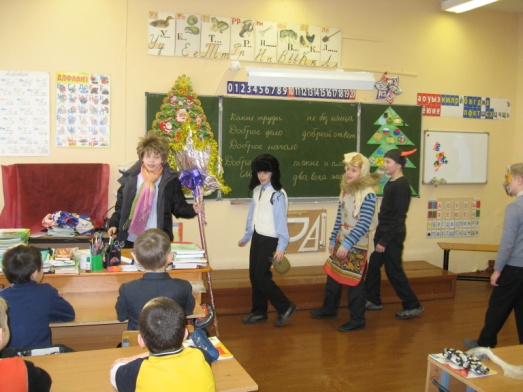 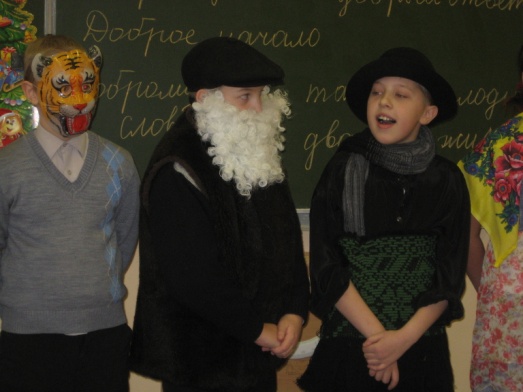 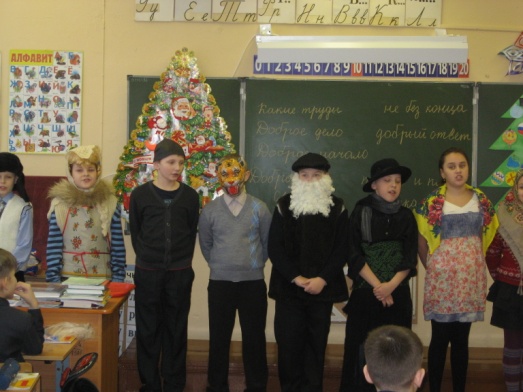 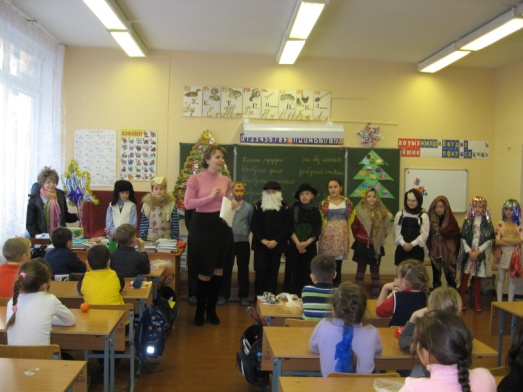 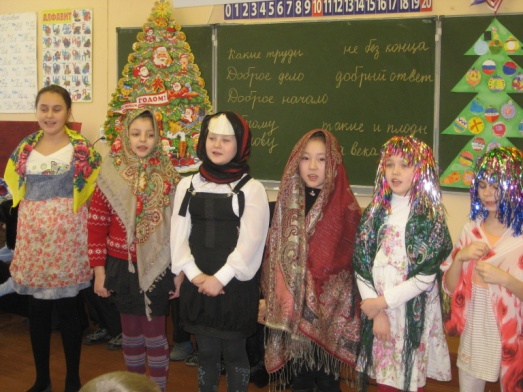 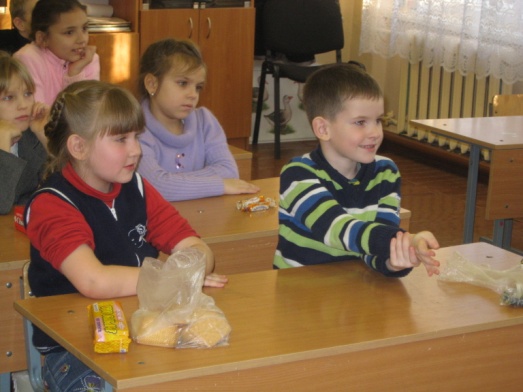 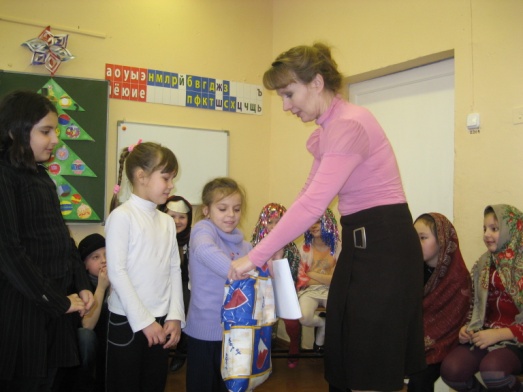 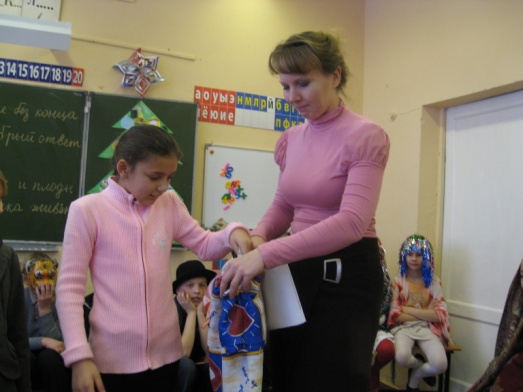 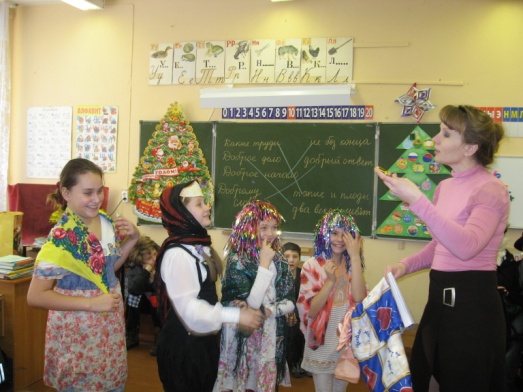 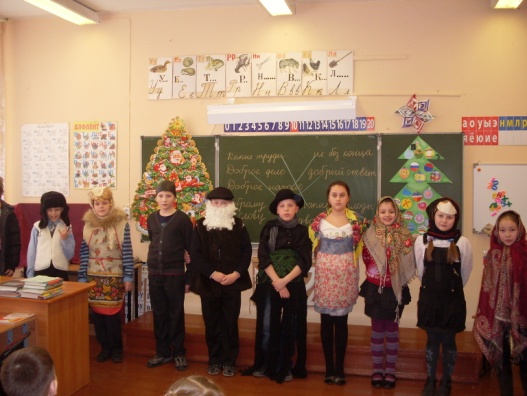 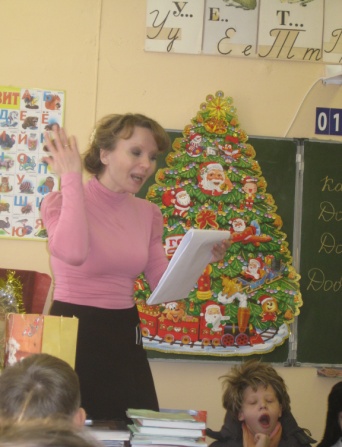 